Namesto sličice zapiši besedo. Črko nagajivko prevleci z najljubšo barvico.
Povedi prepiši v zvezek.Nikjer ni nobenega ____________________.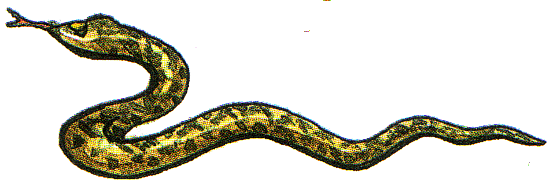 *Med vejami se je skrival _____________________. Na tleh je polno __________________________.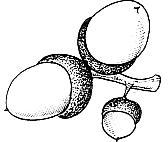 *Krtku je na glavo padel __________________________.Zelo rad se posladkam s ____________________________.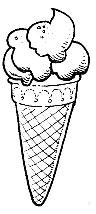 Imaš tudi ti rad ____________________________?V iglastem  _______________________ je temačno.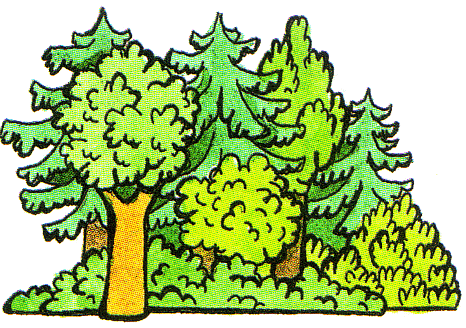 *Pri nas uspeva mešani  __________________________.Letos nisem utrgal niti enega ___________________________.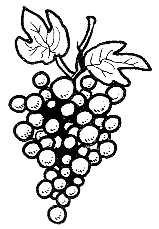 *Le pojej cel _____________________________!Kraljična ni želela zapustiti __________________________.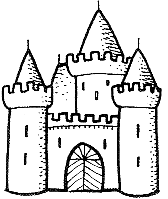 